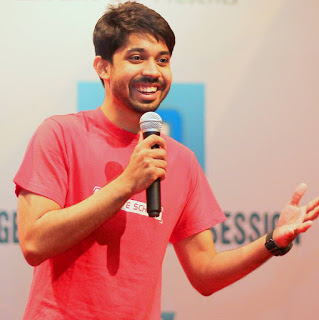 Ayman Sadiq is a Bangladeshi educator who founded the 10 Minute School, a free online education platform and an organization with which he has produced over 2,000 video lessons teaching a wide spectrum of academic subjects, mainly focusing on English, mathematics, science and skill development.He is a Bangladeshi public speaker and internet personality who is best known around the country for his 10 Minute School. He is a rising star of the country already has got the huge attention of media and government for his non-profit task. Ayman won the heart of the millions of students providing lesson through online. He is one of the recipients of 2018 Queen’s Young Leader Award.Personal life and educationAyman Sadiq was born to Muslim parents in Comilla. His father, Brigadier General Taiyeb, is chief financial officer of Bangladesh University of Professionals and his mother, Sharmin Akter is a housewife. Ayman attended the public school Chittagong Cantonment School & Collegein Chittagong. He passed his higher secondary exam from Adamjee Cantonment Public School & CollegeAyman attended the IBA, Dhaka University graduating with Bachelor of Business Administration.AwardsAyman received The Queen’s Leader Award 2018 for creating access to quality education for millions of students in Bangladesh. He is also a One Young World ambassador & he recently got enlisted in the prestigious Forbe’s 30 Under 30 list.BRAC Manthan Digital Innovation Award.glomo award, Barcelona.Swiss Embassy Award for Social ImpactYouth Award 2016DYDF Youth Icon AwardBizmaestros ChampionBrandwitz’13 ChampionUnilever Future Leaders’ League 2016.MWC awardGLOMO Award at World Mobile Congress